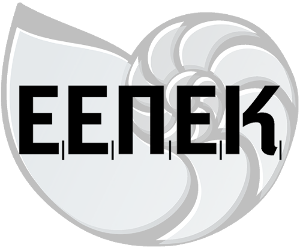 Επιμορφωτικό Πρόγραμμα«ΧΙΛΙΕΣ ΚΑΙ  ΜΙΑ ΚΑΙΝΟΤΟΜΕΣ ΔΡΑΣΕΙΣ» Θέμα εργασίας: Δραστηριότητα 2: Με το υλικό της καινοτόμου δράσης της ενότητας 1 και αυτό της καινοτόμου δράσης προτείνετε διαφορετικές δράσεις ως προς τους στόχους και τα βήματα υλοποίησης με το ίδιο μαθητικό κοινό (ομάδα στόχο).Διδάσκουσα: Κυριακή  ΔιάμεσηΤζιτζή Θωμαή Λάρισα 2019ΚΕΙΜΕΝΟ ΔΡΑΣΗΣΑντώνης Σαμαράκης - Ζητείται Ελπίς (απόσπασμα)
Από τότε που τέλειωσε ο δεύτερος παγκόσμιος πόλεμος, η σκιά του τρίτου δεν είχε πάψει να βαραίνει πάνω στον κόσμο μας. Και στο μεταξύ, το αίμα χυνότανε, στην Κορέα χτες, στην Ινδοκίνα σήμερα, αύριο...
Πέρασε το χέρι του στα μαλλιά του. Σκούπισε τον ιδρώτα στο μέτωπό του· είχε ιδρώσει, κι όμως δεν έκανε ζέστη.
Ο πόλεμος, η βόμβα υδρογόνου, ... Το πανόραμα της ζωής!
Δεν είχε αλλάξει διόλου προς το καλύτερο η ζωή μας ύστερ’ από τον πόλεμο. Όλα είναι τα ίδια σαν και πριν. Κι όμως είχε ελπίσει κι αυτός, όπως είχαν ελπίσει εκατομμύρια άνθρωποι σ’ όλη τη γη, πως ύστερ’ από τον πόλεμο, ύστερ’ από τόσο αίμα που χύθηκε, κάτι θ’ άλλαζε. Πως θα’ ρχόταν η ειρήνη, πως ο εφιάλτης του πολέμου δε θα ίσκιωνε πια τη γη μας, πως δε θα γίνονταν τώρα αυτοκτονίες για οικονομικούς λόγους, πως . . .

Σουρούπωνε. Μερικά φώτα είχαν ανάψει κιόλας στα μαγαζιά αντίκρυ. Στο καφενείο δεν είχανε ανάψει ακόμα τα φώτα. Του άρεσε έτσι το ημίφως.
Σκέφτηκε τη σύγχυση που επικρατεί στον κόσμο μας σήμερα. Σύγχυση στον τομέα των ιδεών, σύγχυση στον κοινωνικό τομέα, σύγχυση…
Δεν έφταιγε η εφημερίδα που έκανε τώρα αυτές τις σκέψεις. Τα σκεφτότανε όλα αυτά τον τελευταίο καιρό, πότε με λιγότερη, πότε με περισσότερη ένταση. Σκεφτότανε το σκοτεινό πρόσωπο της ζωής. Την ειρήνη, τη βαθιά τούτη λαχτάρα, που κρέμεται από μια κλωστή. Σκεφτότανε τη φτώχεια, την αθλιότητα. Σκεφτότανε το φόβο που έχει μπει στις καρδιές.
Στον καθρέφτη, δίπλα του, είδε το πρόσωπο του. Ένα πολύ συνηθισμένο πρόσωπο. Τίποτα δε μαρτυρούσε την ταραχή που είχε μέσα του.
Είχε πολεμήσει κι αυτός στον τελευταίο πόλεμο. Και είχε ελπίσει. Μα τώρα ήτανε πια χωρίς ελπίδα. Ναι, δε φοβότανε να το ομολογήσει στον εαυτό του πως ήτανε χωρίς ελπίδα.
Μια σειρά από διαψεύσεις ελπίδων ήταν η ζωή του. Είχε ελπίσει τότε . . . Είχε ελπίσει ύστερα . . .

     Ζήτησε ένα ποτήρι νερό ακόμα. Αύτη η διάψευση από τις λογής λογής ιδεολογίες ήτανε βέβαια γενικό φαινόμενο. Και παραπάνω από τη διάψευση, η κούραση, η αδιαφορία, που οι πιο πολλοί, η μεγάλη πλειοψηφία νιώθει μπροστά στις διάφορες ιδεολογίες.
Κοίταζε τα τρόλεϋ που περνάγανε ολοένα στη λεωφόρο, το πλήθος . . . Μπροστά του, η εφημερίδα ανοιχτή. Όλα αυτά που είχε δει και πρωτύτερα: η σκιά του καινούριου πολέμου, η Ινδοκίνα, οι δυο αυτοκτονίες για οικονομικούς λόγους, η «Κοσμική Κίνησις» . . .



Στις έξι σελίδες της εφημερίδας: η ζωή. Κι αυτός, ήτανε τώρα ένας άνθρωπος που δεν έχει ελπίδα.
Θυμήθηκε, πριν από χρόνια, ήτανε παιδί ακόμα, είχε αρρωστήσει βαριά μια θεία του, ξαδέρφη της μητέρας του. Την είχανε σπίτι τους. Ήρθε ο γιατρός βγαίνοντας από το δωμάτιο της άρρωστης, είπε με επίσημο ύφος:

— Δεν υπάρχει πλέον ελπίς!

Έτσι κι αυτός, τώρα, είχε φτάσει στο σημείο να λέει:

— Δεν υπάρχει πλέον ελπίς!

Του φάνηκε φοβερό που ήτανε χωρίς ελπίδα. Είχε την αίσθηση πως οι άλλοι στο καφενείο τον κοιτάζανε κι άλλοι από το δρόμο σκέφτονταν και ψιθυρίζανε μεταξύ τους: «Αυτός εκεί δεν έχει ελπίδα !» Σα να ήταν έγκλημα αυτό. Σα να είχε ένα σημάδι πάνω του που το μαρτυρούσε. Σα να ήτανε γυμνός ανάμεσα σε ντυμένους.
Σκέφτηκε τα διηγήματα που είχε γράψει, δίνοντας έτσι μια διέξοδο στην αγωνία του. Άγγιζε θέματα του καιρού μας: τον πόλεμο, την κοινωνική δυστυχία . . .  Αυτός ήταν ένας άνθρωπος, τίποτε άλλο. Ούτε αριστερός ούτε δεξιός. Ένας άνθρωπος που είχε ελπίσει άλλοτε, και τώρα δεν έχει ελπίδα, και που νιώθει χρέος του να το πει αυτό. Βέβαια, άλλοι θα’ χουν ελπίδα, σκέφτηκε. Δεν μπορεί παρά να’ χουν.
Ξανάριξε μια ματιά στην εφημερίδα: η Ινδοκίνα, η «Κοσμική Κίνησις», το ρεσιτάλ πιάνου, οι δυο αυτοκτονίες για οικονομικούς λόγους, οι «Μικρές Αγγελίες» . .

ΖΗΤΕΙΤΑΙ γραφομηχανή . . .

ΖΗΤΕΙΤΑΙ ραδιογραμμόφωνον . . .

ΖΗΤΕΙΤΑΙ τζιπ εν καλή καταστάσει . . .

ΖΗΤΕΙΤΑΙ τάπης γνήσιος περσικός . . .

Έβγαλε την ατζέντα του, έκοψε ένα φύλλο κι έγραψε με το μολύβι του:

ΖΗΤΕΙΤΑΙ ἐλπίς
Ύστερα πρόσθεσε το όνομά του και τι διεύθυνσή του. Φώναξε το γκαρσόνι. Ήθελε να πληρώσει, να πάει κατευθείαν στην εφημερίδα, να δώσει την αγγελία του, να παρακαλέσει, να επιμείνει να μπει οπωσδήποτε στο αυριανό φύλλο.1.ΣΚΟΠΟΣ ΤΗΣ ΔΡΑΣΗΣΚΑΙΝΟΤΟΜΟΣ ΔΡΑΣΗ 2ΥΛΙΚΟ ΤΗΣ ΚΑΙΝΟΤΟΜΟΥ ΔΡΑΣΗΣ (ΤΟ ΠΑΡΑΠΑΝΩ ΚΕΙΜΕΝΟ)Παραγωγή λόγου με αφετηρία ένα κείμενο του  Αντώνη Σαμαράκη (από το ΖΗΤΕΙΤΑΙ ΕΛΠΙΣ) ΠΑΡΟΥΣΙΑΣΗ ΤΗΣ ΔΡΑΣΗΣ Η παρακάτω καινοτόμος δράση έχει σαν κύριο στόχο τη παραγωγή γραπτού και προφορικού λόγου με αφορμή Το απόσπασμα του Α.Σαμαράκη από το ΖΗΤΕΙΤΑΙ ΕΛΠΙΣ. Η επιλογή της συγκεκριμένης ιστορίας υπαγορεύτηκε από την ενασχόληση των παιδιών σε πρόγραμμα για την ΕΙΡΗΝΗ. ΥΛΙΚΟΤΕΧΝΙΚΗ ΥΠΟΔΟΜΗ ΤΗΣ ΔΡΑΣΗΣ   Διαδίκτυο Ηλεκτρονικοί υπολογιστές 2.ΥΛΟΠΟΙΗΣΗ ΤΗΣ ΔΡΑΣΗΣ ΣΤΑΔΙΟ 1ο : οι μαθητές βρίσκουν στοιχεία για τη ζωή και το έργο του Αντώνη Σαμαράκη, μέσα από φωτογραφίες, συνεντεύξεις, βιογραφίες και άρθρα. ΣΤΑΔΙΟ 2ο : οι μαθητές μαθαίνουν για το έργο του Α.Σαμαράκη και βρίσκουν έργα τουΣΤΑΔΙΟ 3ο : οι μαθητές διαβάζουν το απόσπασμα του έργου του ΣΤΑΔΙΟ 4ο : συζητάμε στη τάξη για τις σκέψεις του» ΣΤΑΔΙΟ 5ο : Με αφετηρία το απόσπασμα  οι μαθητές γράφουν μια ιστορία σε ομάδες ή ο καθένας μόνος του, ΣΤΑΔΙΟ 8ο : ο κάθε μαθητής διαβάζει δυνατά μέσα στη τάξη ή σε ευρύτερο κοινό τη δική του ιστορία. ΣΤΑΔΙΟ 9ο : οι μαθητές σχολιάζουν μέσα στη τάξη τις ιστορίες που διαβάστηκαν, ανταλλάσσουν απόψεις και συζητούν ΣΤΑΔΙΟ 10ο :. μια ομάδα αναλαμβάνει να εικονογραφήσει μια ή περισσότερες ιστορίες ΣΤΑΔΙΟ 11Ο :. μια ομάδα αναλαμβάνει να στήσει σε ηλεκτρονικό βιβλίο όλες τις ιστορίεςΦΥΛΛΑ ΑΥΤΟΑΞΙΟΛΟΓΗΣΗΣ ΓΙΑ ΤΗ ΔΡΑΣΗ Πολύ δύσκολαΔύσκολαΜάλλον εύκολα ΕύκολαΠολύ εύκολαΜπορώ να δουλέψω ομαδικά για ένα πρότζεκτ Μπορώ να γράψω μια δικιά μου ιστορία με αφετηρία ένα  μικρό κείμενοΜπορώ να χρησιμοποιήσω τις νέες τεχνολογίες για να υλοποιήσω ένα πρότζεκτΜπορώ να εκθέσω ένα γραπτό μου στο κοινόΜπορώ να στήσω ένα βιβλίο στον υπολογιστήΜπορώ να συντάξω ένα κείμενο στον υπολογιστήΜου αρέσει να εμπνέομαι από ένα κείμενο και να γράφω μια ιστορίαΜου αρέσει να διαβάζεται μέσα στη τάξη αυτό που έγραψα Μου αρέσει να εικονογραφείται  ένα κείμενο μου